"Η αλεπού φωτογράφος" του Τζάνι Ροντάρι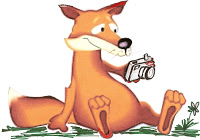 Μια αλεπού ανακάλυψε μια ωραία μέρα ότι η αληθινή της κλίση ήταν η φωτογραφία, και μάλιστα ότι ήθελε να γίνει πλανόδιος φωτογράφος. Μα καλά, θα καθόσασταν εσείς να σας βγάλει φωτογραφία αυτή η πανούργα κουτσομπόλα; Εγώ, για να σας πω την αλήθεια, όχι. Και να σας εξηγήσω και τους λόγους μου. 

Να σου, λοιπόν, με την καινούρια της φωτογραφική μηχανή και το τρίποδο, εφοδιασμένη με μια ωραία σειρά από φωτογραφίες για να δείχνει την αξία της, η κουτσομπόλα αλεπού τριγυρίζει κοντά σε ένα μεγάλο κοτέτσι. Οι κότες, μέσα από το μεταλλικό δίχτυ, αισθάνονταν ασφαλείς, και γι’ αυτό την πλησίασαν. 

–Δείτε τι ωραίες καλλιτεχνικές φωτογραφίες! άρχισε να λέει η αλεπού. Αυτήν εδώ την έβγαλα στον κόκορα Πρασινοτρίχη, όταν χρειάστηκε να στείλει τη φωτογραφία του στην αρραβωνιαστικιά του.
–Α, ωραιότατη! αναφώνησαν έκθαμβες οι κοτούλες. 

–Αυτή την έβγαλα σε μια οικογένεια κουνελιών. Ήθελαν μάλιστα να τους βάλω και φωτοστέφανο πάνω απ’ τα κεφάλια τους, γιατί είναι μια οικογένεια πολύ θεοσεβούμενη: κι εγώ τους έκανα το χατίρι. Με τη φωτογραφική μου μηχανή μπορώ να φωτογραφήσω ό,τι φαίνεται, αλλά και ό,τι δε φαίνεται!

Οι δύο φαντασμένες πουλάδες αποφάσισαν λοιπόν να βγάλουν μια φωτογραφία:
–Όμως θέλουμε να βγούμε με μια ουρά από πούπουλα...
–Βέβαια, βέβαια. Είναι όλα τιμής ένεκεν... Εγώ είμαι μία καλλιτέχνιδα. μία ευεργέτιδα, όχι μία έμπορος. 

Οι πουλάδες, νικημένες απ’ τον ενθουσιασμό, βγαίνουν τρέχοντας απ’ το κοτέτσι και παίρνουν πόζα. Η αλεπού κάνει πως κοιτάζει στη μηχανή της: βουτάει το κεφάλι της κάτω απ΄το μαύρο πανί, το ξαναβγάζει έξω, αλλάζει θέση στα τρίποδα και εστιάζει στα μοντέλα της.
–Πιο κοντά, παρακαλώ και να χαμογελάτε. Κοιτάξτε το δέντρο στα δεξιά σας. Έτοιμες; Ακίνητες, έτσι;

Κι όταν ήταν αρκετά κοντά της και ακίνητες σαν αγάλματα, έπεσε πάνω τους με έναν πήδο και τις έφαγε με μια μπουκιά. Οι καημενούλες. Θα ήταν καλύτερα αν έμεναν ευχαριστημένες με ένα σκίτσο τους φτιαγμένο πρόχειρα, ακόμα και με κάρβουνο.
free vpn free trial hosting